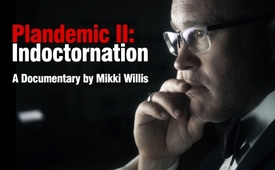 Heavily Censored: “Plandemic II: Indoctornation”, Documentary by Mikki Willis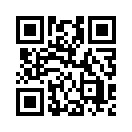 A film the mainstream is completely allergic against. Full censorship on all mainstream social medias and video platforms. We are talking about Mikki Willis' new documentary "Plandemic II: Indoctornation". Watch it here uncensored, make up your own mind and spread it.On the 18th August 2020 Filmmaker Mikki Willis published his new Documentary called “Plandemic II: Indoctornation” on censorship-free channels like ISE.media founded by Ben Swann and freedomplatform.tv founded by Brian Rose from LondonReal. YouTube, Facebook, Instagram, Vimeo and others are heavily censoring all of Mikki Willis Plandemic Videos. Kla.TV published his first video, the Interview with Dr. Judy Mikovits, a few months ago. Today we are publishing the new documentary here for you. Take the time to watch and spread this investigative film described by Mikki Willis as follows: 
Guided by the meticulous work of Dr. David E. Martin, Plandemic II: Indoctornation, tracks a three decade-long money trail that leads directly to the key players behind the COVID 19 pandemic.

Plandemic II will connect the dots between all forms of media, the medical industry, politics and the financial industry to unmask the major conflicts of interests with the decision-makers that are currently managing this crisis.from Mikki WillisSources:https://ise.media/video/plandemic-ii-indoctornation-23.html
https://freedomplatform.tv/This may interest you as well:#Coronavirus-en - www.kla.tv/Coronavirus-en

#BillGates-en - www.kla.tv/BillGates-enKla.TV – The other news ... free – independent – uncensored ...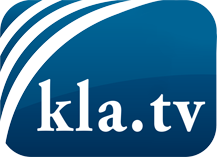 what the media should not keep silent about ...Little heard – by the people, for the people! ...regular News at www.kla.tv/enStay tuned – it’s worth it!Free subscription to our e-mail newsletter here: www.kla.tv/abo-enSecurity advice:Unfortunately countervoices are being censored and suppressed more and more. As long as we don't report according to the ideology and interests of the corporate media, we are constantly at risk, that pretexts will be found to shut down or harm Kla.TV.So join an internet-independent network today! Click here: www.kla.tv/vernetzung&lang=enLicence:    Creative Commons License with Attribution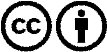 Spreading and reproducing is endorsed if Kla.TV if reference is made to source. No content may be presented out of context.
The use by state-funded institutions is prohibited without written permission from Kla.TV. Infraction will be legally prosecuted.